Конспектнепосредственно образовательной деятельностив средней группе.  Тема:  «Удивительный воздушный шар»Образовательная область «Познание»                                               Составил:          воспитатель первой категории                                                                                                                                 Чернова Любовь Николаевна Протвино 2013г.Цель:Развивать познавательную активность в процессе экспериментирования; Задачи:Образовательные: 1. Научить вычленять общие признаки резины на основе структуры поверхности, прочности, эластичности, проводимости воды.2. Научить сравнивать резину с бумагой и тканью.3. Закрепить знания о свойствах материалов: бумаги, ткани, резины. Развивающие:  1.Развивать умение анализировать и делать выводы, приобщать к познавательному общению. 2. Развивать наблюдательность, память, логическое мышление. Воспитательные: 1. Воспитывать умение выслушивать мнение товарища, не перебивать.  Интеграция образовательных областей:   "Коммуникация",  «Познание», «Безопасность", «Социализация».Предварительная работа: Знакомство с воздухом.Материалы и оборудования: резиновые шары по количеству детей, полоски бумаги, ткани на каждого ребенка, ёмкости с водой, резиновые перчатки.Ход занятияВоспитатель собирает детей около себя.Дети здороваются с гостями. Садятся на стульчики.Стук в дверь. Принесли посылку от Пяточка.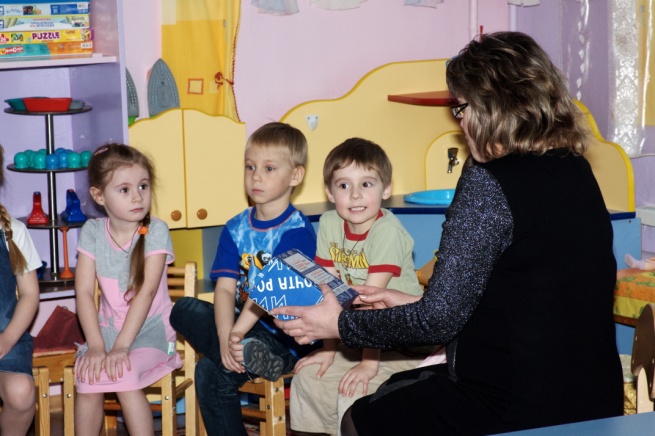 Воспитатель: - Интересно, что же нам прислал  Пятачок? Давайте посмотрим. Разноцветные воздушные шарики? А здесь ещё есть письмо. Что же там написано. Пятачок, просит нас узнать из какого материала, сделан воздушный шарик.Воспитатель:  - Поможем Пятачку? Дети: - Да.Воспитатель:  - Предлагаю вам стать учеными и заняться исследованием воздушного шарика.  А  с чего начинает исследования ученый? Дети: - С опытов, экспериментов. Воспитатель: - Прежде чем пройти в лабораторию мы должны вспомнить правила поведения в ней.Правило№1. На столах ничего не трогать без разрешения руководителя.Правило №2. Соблюдать тишину, не мешать работать другим.Правило №3. Бережно, аккуратно обращаться с оборудованием. Поработал – аккуратно положи на место.Вы готовы? Пройдите в лабораторию. И прежде чем приступим к нашим исследованиям,  давайте потренируем наши пальчики, ведь им  сейчас придётся немного поработать.Пальчиковая гимнастика:Будем пальчики считать,Будем сказки называть:  Эта сказка - «Теремок».Эта сказка - «Колобок».Эта сказка - «Репка»:Про внучку, бабку, дедку. «Волк и семеро козлят» -Этим сказкам каждый рад! Воспитатель: - Приступим к нашему исследованию.- Как вы думаете, из какого материала может быть сделан воздушный шарик? Дети: - Из резины.Воспитатель: - Почему вы так решили? Ответы детей.Воспитатель: -  Но мы должны с вами это доказать.Воспитатель: -  Давайте вспомним, какая резина по своим свойствам. Дети: - Мягкая, эластичная, растягивается, гладкая, прочная. Опыт №1Воспитатель: - Возьмите в руки шарик, сожмите его в руке, потрогайте.  Какой он на ощупь?Дети: - Мягкий, гладкий. Воспитатель: -  Попробуйте его разорвать. Получилось?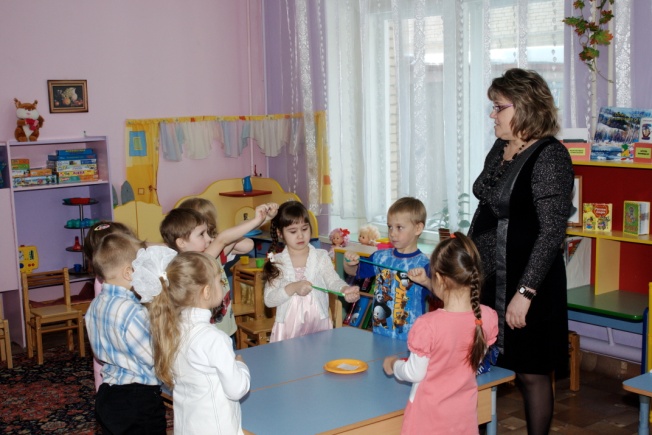 Дети: - Нет.Воспитатель:  - Почему?Дети: - Он прочный.Воспитатель: - Возьмите шарик и надуйте его. Что с ним происходит?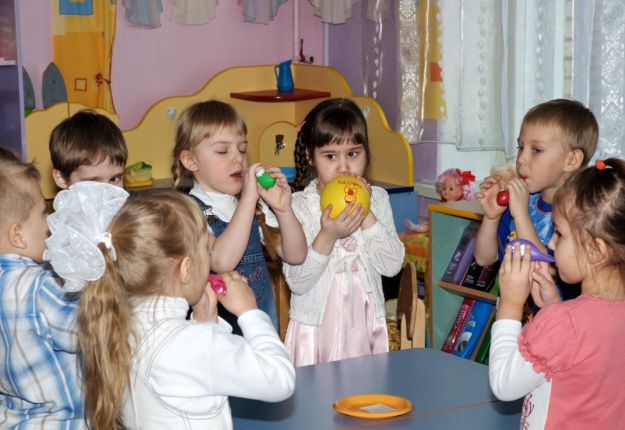 Дети: - Он становится большим.Воспитатель: - А почему так происходит?   Дети: - Потому что, когда мы его надуваем, то в шарик попадает воздух, он растягивается, становится большим.Воспитатель: - Молодцы! А когда сдуваем, что происходит?Дети: -  Он становится маленьким.Воспитатель: - Значит резина эластичная, она может, растягиваться.Воспитатель: - Давайте вспомним, какие свойства шарика мы узналиДети: - Воздушный шарик мягкий, гладкий, прочный, эластичный. Опыт №2 Воспитатель: - А теперь перейдём к другому столу. Как называются предметы, сделанные из резины?  Дети: - Резиновые.Воспитатель: - Какие предметы из резины вы знаете? Дети: - Резиновые сапоги, перчатки и т. д.Воспитатель: - Для чего нужны резиновые сапоги?Дети: - Чтобы ходить  в дождливую погоду.Воспитатель: - А почему в дождливую погоду?Дети: - Потому что они не промокают.Воспитатель: - А чего нужны резиновые перчатки?Дети: – Чтобы не промокли руки.Воспитатель: - Резиновые перчатки надевают на руки, когда моют посуду, и руки остаются сухими. Воспитатель: -  Вот мы сейчас проверим, пропускают ли воду резиновые перчатки.  Наденьте перчатку на руку.   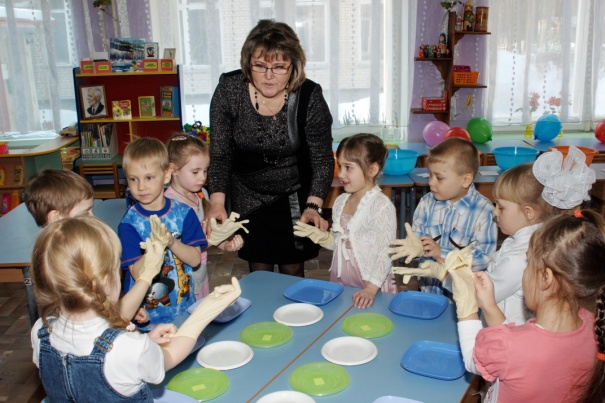 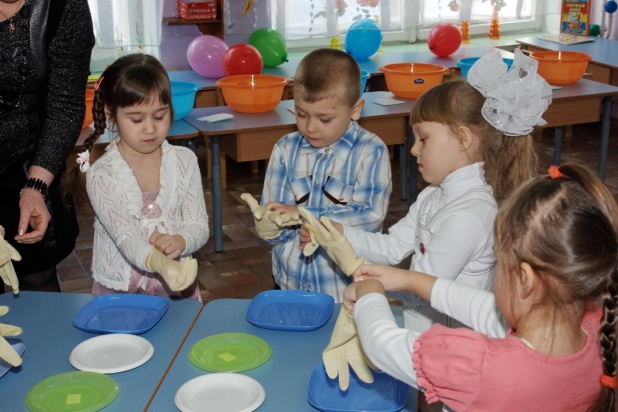 Опустите руку в воду.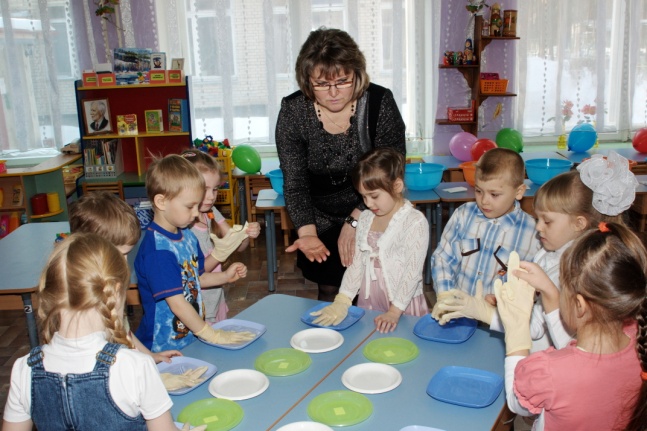  Выньте руку из воды и снимите перчатку. - Ну, что промокли ваши руки в перчатках?   Дети: - Нет.Воспитатель: - Почему?Дети: - Потому что они резиновые и воду не пропускают.Воспитатель: - Делать научные открытия нелегко, поэтому в лабораториях бывают перерывы для отдыха.  Давайте выйдем на разминку.Физкультминутка: На разминку становись!Вправо-влево покрутисьПовороты посчитай,Раз, два, три, не отставай,      Начинаем приседать –Раз, два, три, четыре, пять.   Тот, кто делает зарядкуМожет нам сплясать вприсядку.А теперь поднимем ручки   И опустим их рывком.           Будто прыгаем мы с кручи.   Летним солнечным деньком. А теперь ходьба на месте,Левой-правой, стой раз-два.   Мы вернёмся на места,Вновь возьмёмся за дела.  Воспитатель: - Подходим к столам, где стоят тазики.Опыт №3Воспитатель: - Мы узнали, что резина не пропускает воду.  Давайте проверим, что случится  с воздушным шаром, если мы его опустим в воду? Он промокнет?  Возьмите шар и опустите его в воду. Возьмите его в руки.  Каким  стал шарик?  Дети: - Мокрым.Воспитатель: - Да он снаружи стал мокрым, а внутри он какой? Потрясите его. Протрите салфеткой. Есть ли там вода? Дети проверяют шарик.     Дети: - Шарик внутри сухой. Воспитатель: - Что это значит? Дети: - Он  не промокает и воду не пропускает? Воспитатель: - С ним можно смело гулять под дождем. Воспитатель: - Давайте вспомним все свойства воздушного шарика. Дети: -  Мягкий, гладкий, эластичный не пропускает воду.Воспитатель: - Все эти свойства подходят к свойствам резины. Значит, мы с вами доказали, что шарик сделан из резины. Воспитатель: - А теперь давайте сравним,  свойства резины и бумаги.Воспитатель: - Подойдите к другому столу.Опыт № 4Воспитатель: - Возьмите бумагу  и потяните за края в разные стороны.  Бумага рвётся? Дети: - Да. Она не прочная.Воспитатель: - А теперь опустите  бумагу в воду. И понаблюдайте. Что с ней происходит? Дети: - Она намокает.Воспитатель: - Можно из бумаги сделать шар?Дети: - Нет. Она рвется и намокает.Опыт № 5Воспитатель: - А теперь давайте сравним,  свойства резины и ткани.Воспитатель: - Возьмите кусок ткани и потяните за два противоположных края Дети: - Тянется, не рвётся.Воспитатель: - А теперь опустите ткань в воду. И понаблюдайте. Что с ней происходит?Дети: - Она  намокает.Воспитатель: - Можно из ткани сделать шар?Дети: - Нет. Она не рвется, но намокает.Воспитатель: - Следовательно, воздушный шар можно сделать только из резины. - Ребята, спасибо, вам, что вы были активными, внимательными.     Муниципальное бюджетное дошкольное образовательное учреждениецентр развития ребенка - детский сад №2  «Искорка»Московская обл., г. Протвино, ул. Московская, д. 8 тел. 74-65-40